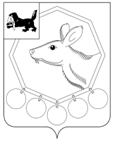 25.03.2019 г. № 71р/19РОССИЙСКАЯ ФЕДЕРАЦИЯИРКУТСКАЯ ОБЛАСТЬМУНИЦИПАЛЬНОЕ ОБРАЗОВАНИЕ«БАЯНДАЕВСКИЙ РАЙОН»АДМИНИСТРАЦИЯРАСПОРЯЖЕНИЕОБ ОТМЕНЕ РАСПОРЯЖЕНИЯ АДМИНИСТРАЦИИ ОТ 23.08.2018 г. № 440р/18 «ОБ УТВЕРЖДЕНИИ ПОЛОЖЕНИЯ ОБ ОТДЕЛЕ ЭКОНОМИКИ И ОХРАНЫ ТРУДА»В соответствии с Федеральным законом от  № 131-ФЗ «Об общих принципах организации местного самоуправления в Российской Федерации, руководствуясь ст.ст.35,48 Устава МО «Баяндаевский район»,:1. Признать утратившим силу распоряжение администрации МО «Баяндаевский район» от 23.08.2019 г. № 440р/18 «Об утверждении Положения об отделе экономики и охраны труда».2. Настоящее распоряжение подлежит официальному опубликованию в газете «Заря» и размещению на официальном сайте администрации МО «Баяндаевский район» в информационно-телекоммуникационной сети «Интернет».3. Контроль за исполнением распоряжения возложить на заместителя Мэра района Еликова В.Т.Мэр муниципального образования «Баяндаевский район» А.П. Табинаев